Акция «Пристегни самое дорогое!»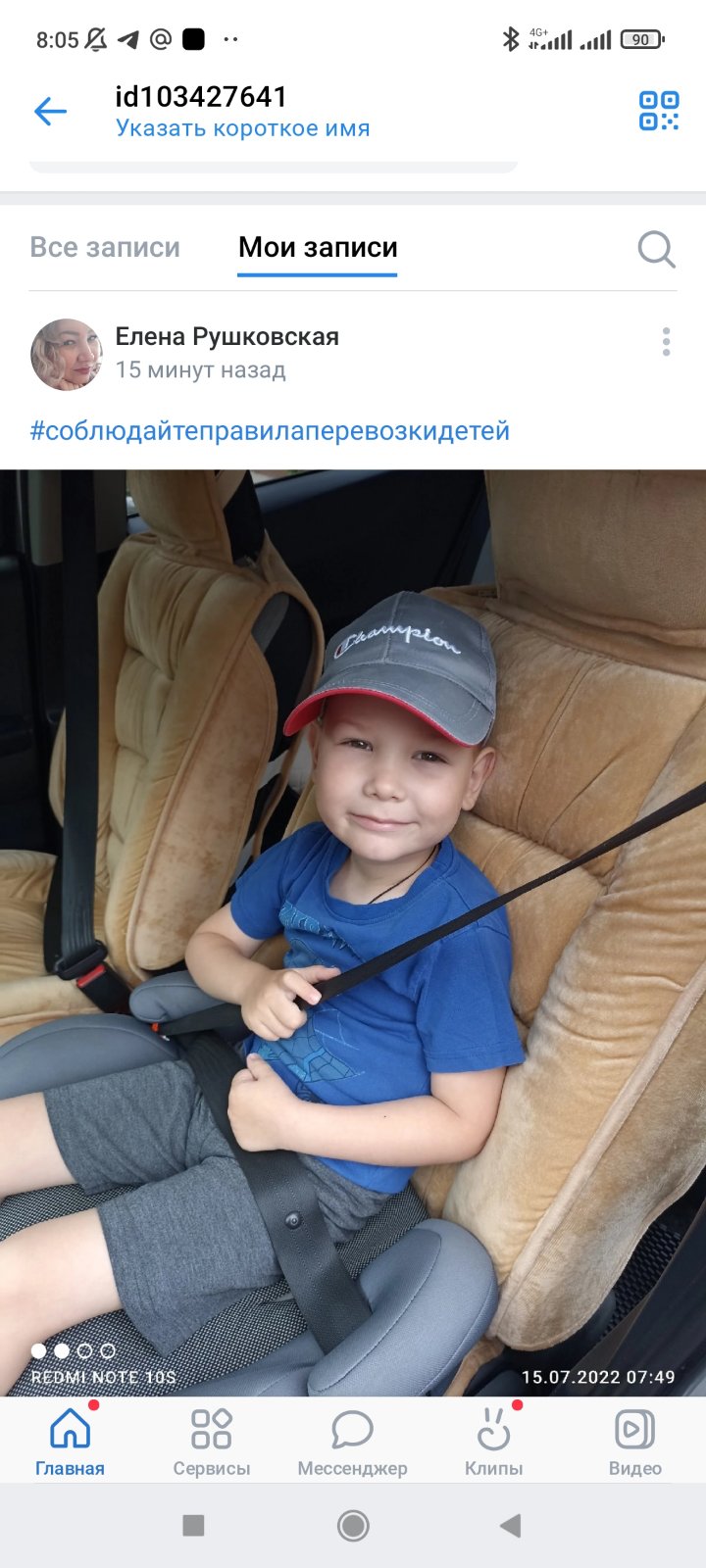 Что такое автокреслоВсем давно уже известно.Это – детское сиденье,Для личной безопасности применение.Оно в машине должно находитьсяК основному сидению крепиться.На вид очень красивое:Может быть желтого цвета,Красного, синего.По размеру тоже отличаетсяИ по-разному называется.Например, для грудного малыша –Автолюлька хороша.Для него она, как вторая кроватка,В которой будет спаться сладко.Когда малыш ваш подрастет –Бустер на помощь к вам придет.В нем, как в домикеУдобно будет ребенку сидеть,При поездке в окошко смотреть.Если, вдруг, машину в сугроб занесет,Автокресло ребенка удержит и спасет,От беды убережет!Для каждой семьи эти предметы необходимы.Поэтому, в магазине не проходите их мимо.Жизнь своим детям оберегите!Автокресло приобретите!Примите, друзья, мой совет:Лучшей безопасности в машинеДля ребенка нет!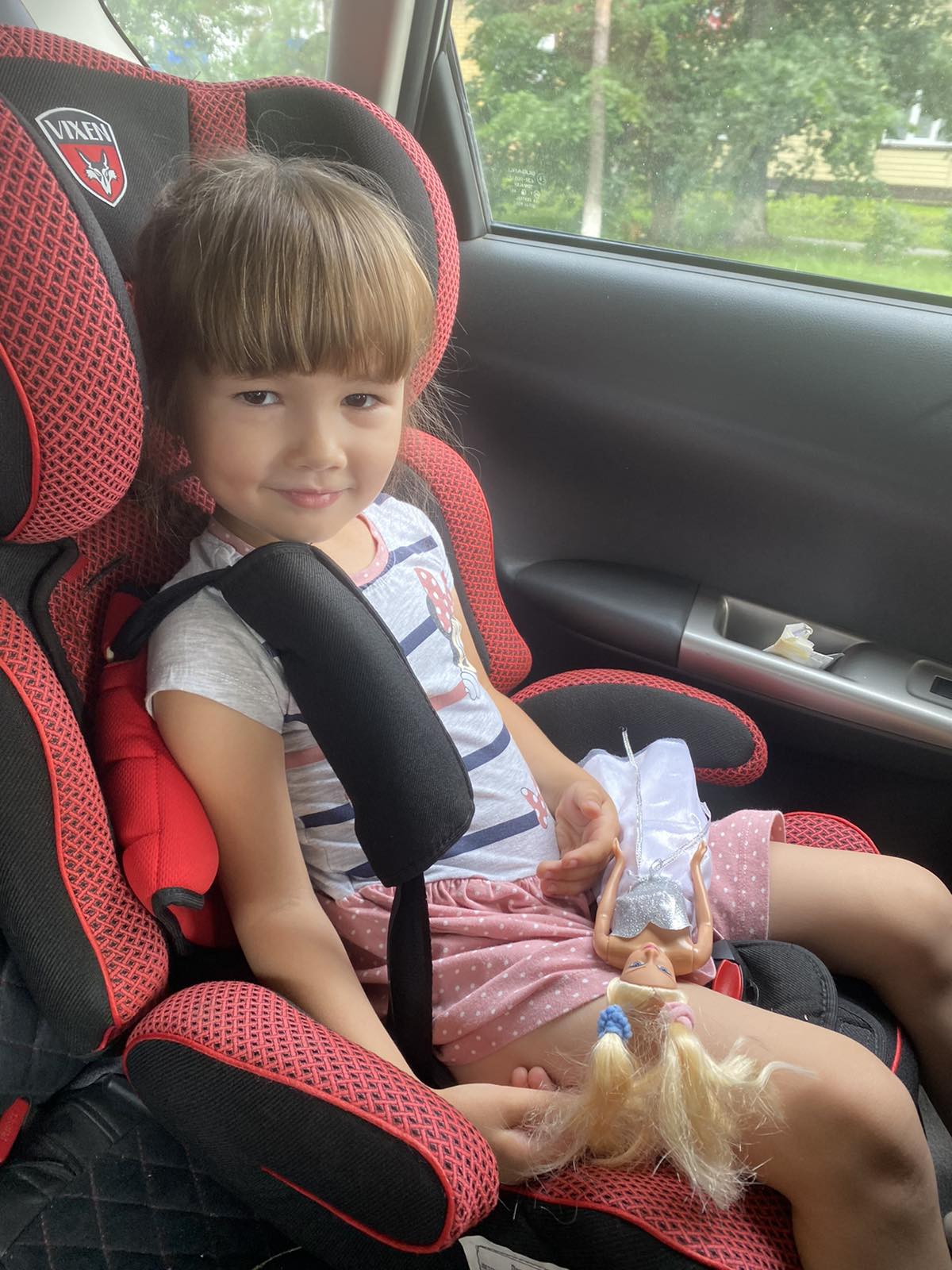 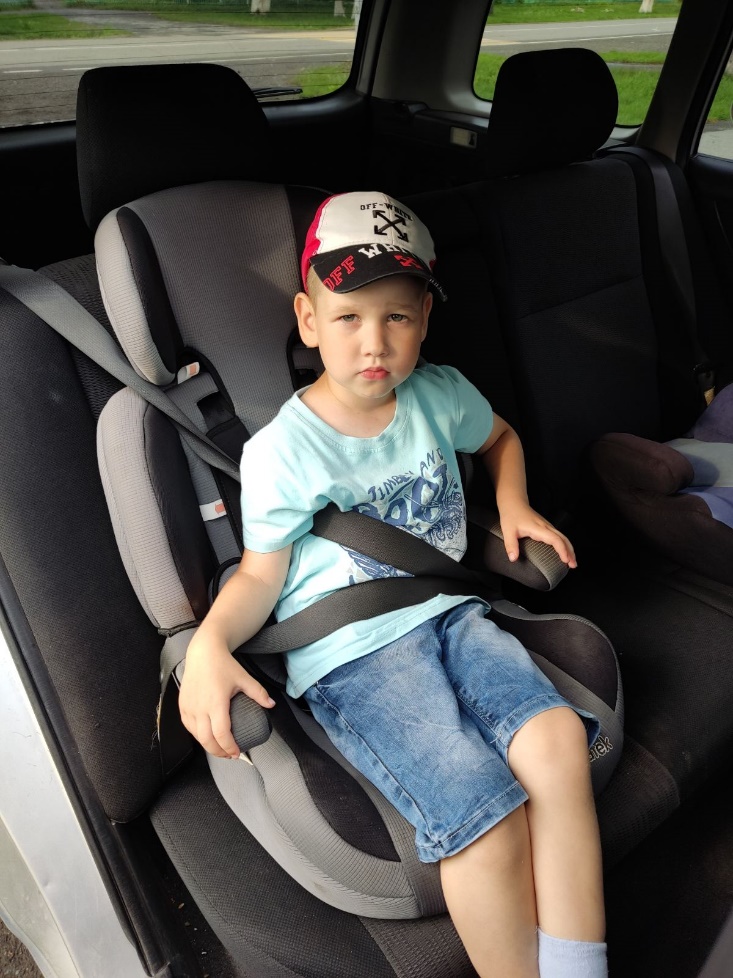 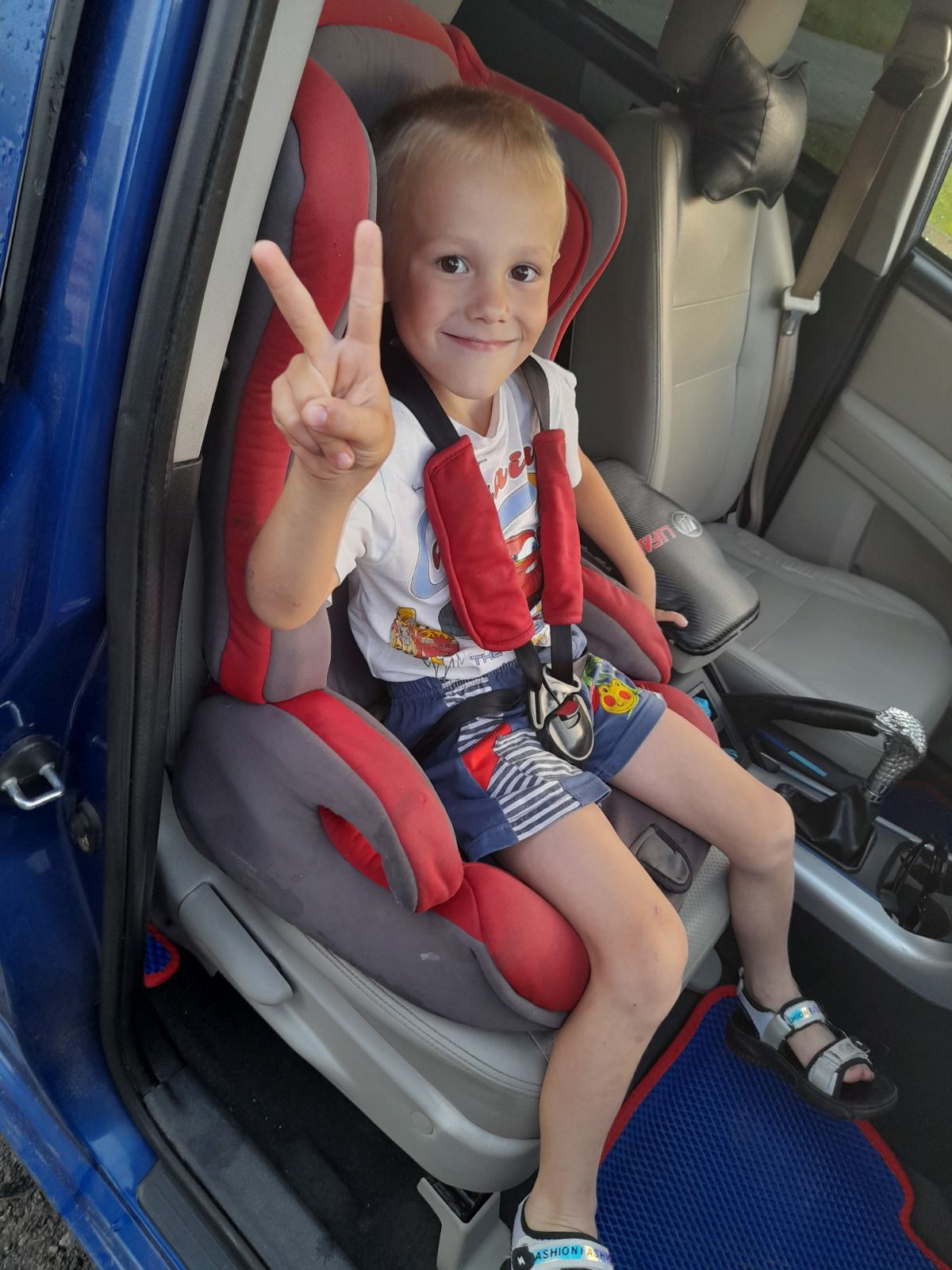 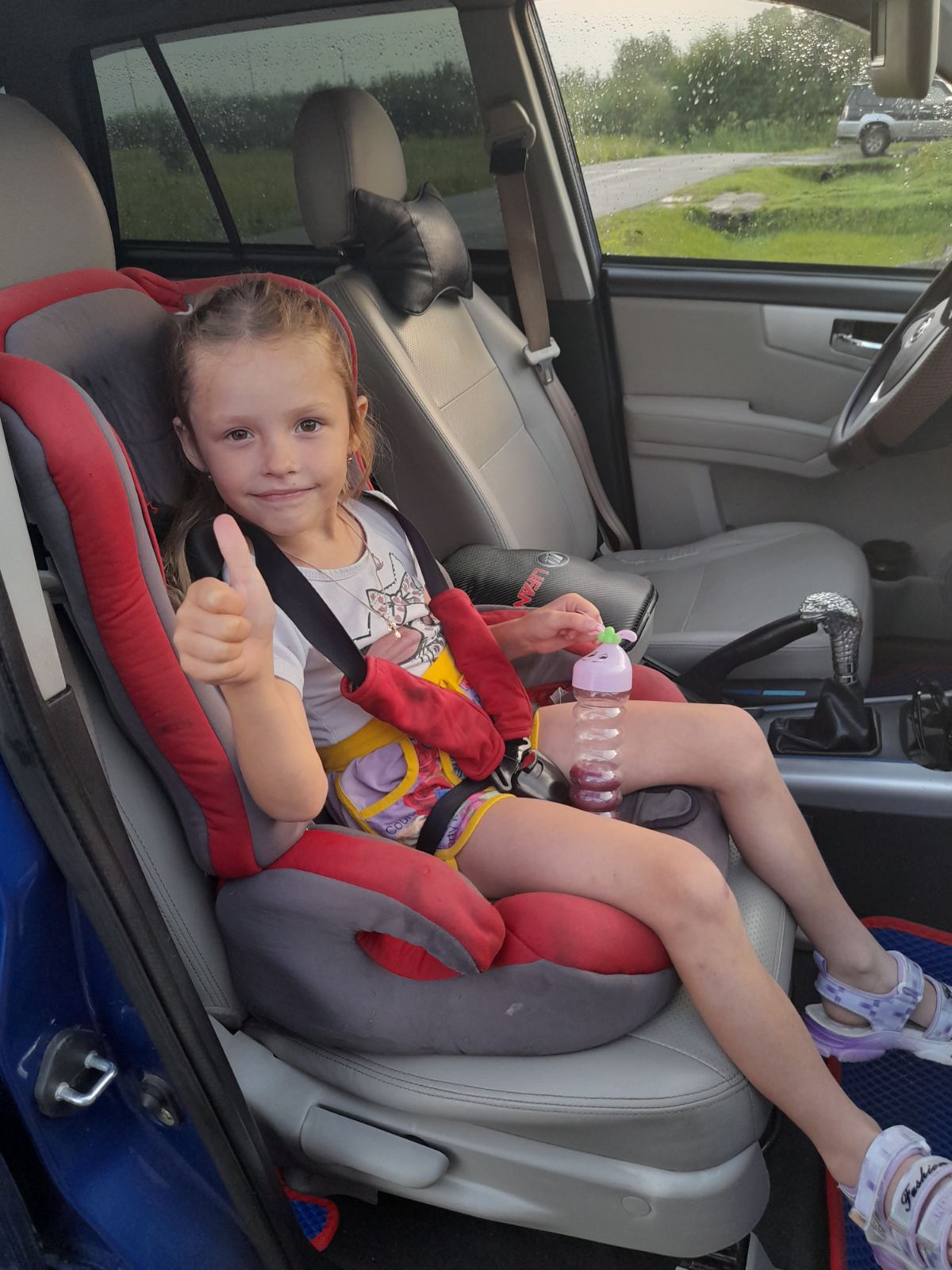 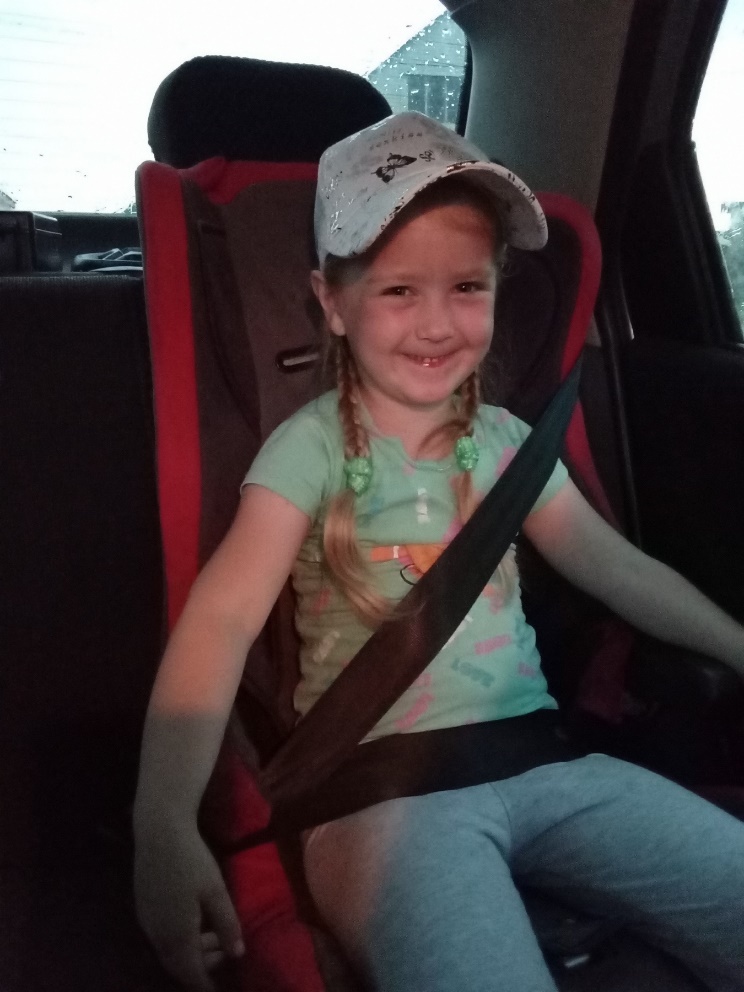 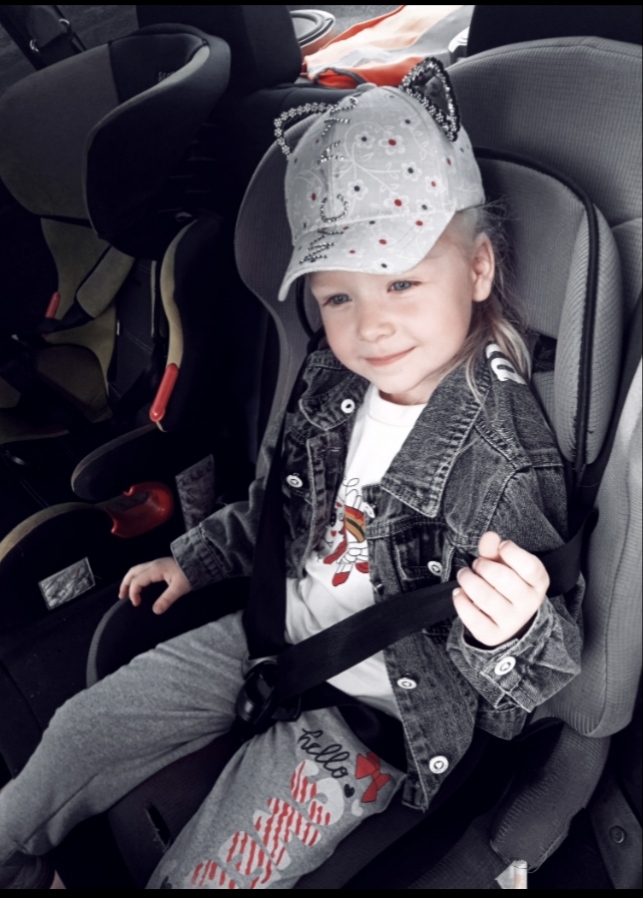 Информацию подготовила:Гущина М.Ю., воспитатель детского сада «Сибирячок».